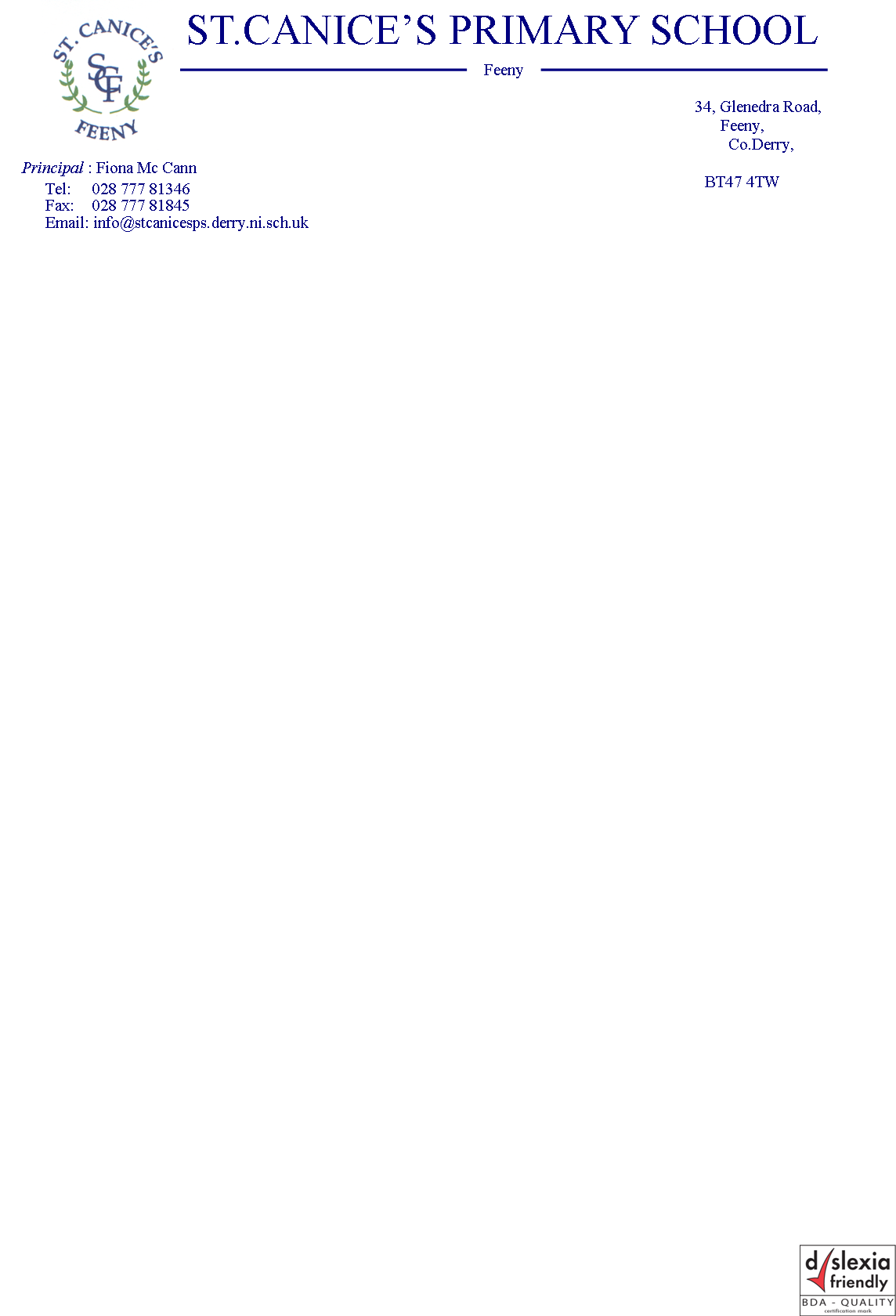 14 October 2020Dear Parent/ GuardianAs many of you are currently aware from the news, schools will be closed on Monday 19 October for 2 weeks for an extended Halloween break in order to provide a 'circuit breaker' in controlling the spread of Covid-19.  During the week beginning 19th October direct payments will be made to pupils in receipt of Free School Meals.We plan to reopen for pupils on Monday 2nd November.On Friday 16th October children can wear their own clothes instead of Halloween costumes due to Covid 19 regulations.  The Minister for Education has stated that this is an extended holiday period, therefore no remote learning is required.  Please DO NOT use the lockdown pack sent home last month.Thank you for all your support in ensuring our school community stays safe.Kind Regards,Fiona McCannPrincipal